		Agreement			Concerning the Adoption of Harmonized Technical United Nations Regulations for Wheeled Vehicles, Equipment and Parts which can be Fitted and/or be Used on Wheeled Vehicles and the Conditions for Reciprocal Recognition of Approvals Granted on the Basis of these United Nations Regulations*(Revision 3, including the amendments which entered into force on 14 September 2017)_________		Addendum 29 – UN Regulation No. 30		Revision 3 - Amendment 6Supplement 20 to the 02 series of amendments – Date of entry into force: 16 October 2018		Uniform provisions concerning the approval of pneumatic tyres for motor vehicles and their trailersThis document is meant purely as documentation tool. The authentic and legal binding text is: ECE/TRANS/WP.29/2018/10._________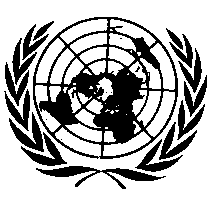 UNITED NATIONSParagraph 3.1.12., amend to read:"3.1.12.	In the case of tyres first approved after the entry into force of Supplement 13 to the 02 series of amendments to UN Regulation No. 30, the identification referred to in paragraph 2.22.1.5. shall be placed immediately after the rim diameter marking referred to in paragraph 2.22.1.3."Paragraph 3.4., amend to read:"3.4.	The markings referred to in paragraph 3.1. and the approval mark prescribed in paragraph 5.4. of this Regulation shall be moulded on to or into the tyres. They shall be clearly legible and situated in the lower area of the tyre on at least one of its side walls, except for the inscription mentioned in paragraphs 3.1.1., 3.1.2. and 3.1.13."E/ECE/324/Rev.1/Add.29/Rev.3/Amend.6−E/ECE/TRANS/505/Rev.1/Add.29/Rev.3/Amend.6E/ECE/324/Rev.1/Add.29/Rev.3/Amend.6−E/ECE/TRANS/505/Rev.1/Add.29/Rev.3/Amend.62 November 2018